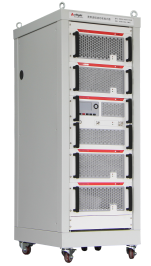 NTW系列功放为我公司核心产品，采用全固态方案实现，可靠性高、人机交互界面友好，已广泛应用于无线通信、医疗、电磁兼容等领域。设计合理、散热效率高       标准化机箱设计，便于机柜安装保护功能完善，可靠性高触摸屏设置及显示信息状态产品参数选件*)这些选项可能会降低输出功率和/或增益特别提醒：由于产品的不断改进，本文档中的技术参数如有修改，恕不另行通知参数指标备注工作频率1GHz～2GHz-输出功率1000WCWP-1功率800W CW最大输入功率0dBmCW输入阻抗50Ω VSWR 2.0：1-输出阻抗50Ω nominal VSWR 2.0：1-增益60dB -增益平坦度±2dB-谐波-20dBc@800W-带外杂波-70dBc-过驻波输出端驻波大于5时，发告警并立刻停止工作过温度70℃-过激励输入端功率过大造成输出功率大于额定功率时，不损坏功放工作温度0℃～+40℃-工作环境湿度≤90%工作电压AC 380V±10% ，50/60Hz32A*1尺寸（宽×长×高）0.85m×0.6m×2m机柜表面处理-喷漆，喷砂输入接口N-K型后面板输出接口7/16-K型后面板正反向耦合接口N-K型后面板冷却方式自带强制风冷-控制接口GPIB、LAN提供通信协议-A：*输入/输出接口位置在前面板□-B：输入/输出接口位置在后面板□-C：安全锁DB15□-D：*增益调节□-E：内置双定向耦合器，提供耦合口□